Une fourmi miniature!Mrs. Berg a apporté une petite ferme de fourmis dans la classe afin de permettre aux élèves d’étudier ces insectes.  Ils apprennent que la fourmi a 2 antennes, un corps, et 6 jambes.  Chaque élève construit une fourmi miniature.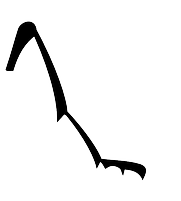 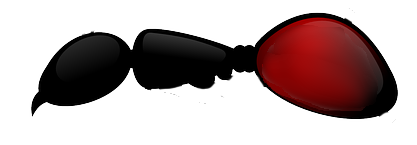 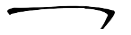 Utilise des dessins, des mots, des nombres et/ou des symboles pour montrer comment tu réponds à chacune des questions ci-dessous. Combien d’antennes, de corps et de jambes as-tu besoin pour faire 8 fourmis miniatures?Tu as besoin de 4 milligrammes de nourriture par jour pour nourrir 2 fourmis.  Combien de milligrammes de nourriture as-tu besoin pour nourrir 14 fourmis chaque jour?Combien de fourmis peux-tu nourrir avec 44 milligrammes de nourriture par jour?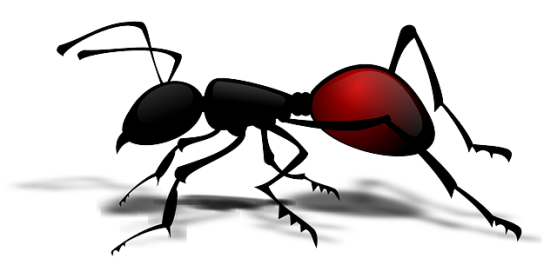 